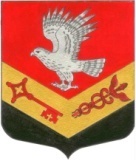 МУНИЦИПАЛЬНОЕ ОБРАЗОВАНИЕ«ЗАНЕВСКОЕ СЕЛЬСКОЕ ПОСЕЛЕНИЕ»ВСЕВОЛОЖСКОГО МУНИЦИПАЛЬНОГО РАЙОНАЛЕНИНГРАДСКОЙ ОБЛАСТИСОВЕТ ДЕПУТАТОВРЕШЕНИЕ 28.04.2008г.                                                                                                      № 017д. ЗаневкаОб утверждении Положения об организации и веденииреестра муниципального имущества в муниципальном образовании "Заневское сельское
поселение" Всеволожского муниципальногорайона Ленинградской областиВ целях контроля и обеспечения упорядоченного содержания сведений об объектах движимого и недвижимого имущества, повышения эффективности управления имуществом на территории муниципального образования, в соответствии с Федеральным законом от 06.10.2003 года N 131-ФЗ "Об общих принципах организации местного самоуправления в Российской Федерации", уставом муниципального образования, Совет депутатов принялРЕШЕНИЕ 1. Утвердить прилагаемое  Положение об организации и ведении реестра муниципального имущества в муниципальном образовании "Заневское сельское поселение" Всеволожского муниципального района Ленинградской области"2. Решение вступает в силу с момента его официального опубликования.3. Контроль над исполнением решения возложить на комиссию по промышленности, архитектуре, строительству, жилищно-коммунальному хозяйству, благоустройству, транспорту и связи.Председатель Совета депутатов					В.Е.Кондратьев                         Утверждено                                                   решением Совета депутатов                                                                   МО "Заневское сельское поселение" Всеволожского муниципального района                                            Ленинградской области                                         от 28.04.2008г.   N 017Положение
об организации и ведении реестра муниципального имущества муниципального образования "Заневское сельское поселение" Всеволожского муниципального района Ленинградской области" 1. Общие положения  1.1. Настоящее Положение разработано на основании Положения об организации учета государственного имущества Ленинградской области и порядке ведения реестра этого имущества, утвержденного постановлением Правительства Ленинградской области от 25 марта 1999 года N 20, в соответствии с Уставом муниципального образования "Заневское сельское поселение" Всеволожского муниципального района Ленинградской области"  (далее - Поселение). 1.2. В настоящем Положении под реестром муниципального имущества Поселения понимается информационная система, содержащая структурированный перечень объектов учета и данные о них (далее - реестр). 1.3. Объектами учета, содержащимися в реестре (далее - объекты учета), являются находящиеся в муниципальной собственности Поселения: а) движимые и недвижимые объекты, входящие в имущественные комплексы, закрепленные на праве хозяйственного ведения за муниципальными унитарными предприятиями и на праве оперативного управления за муниципальными учреждениями; б) имущественные комплексы, объекты движимого и недвижимого имущества, пакеты акций акционерных обществ, доли в хозяйственных обществах, состоящие в казне Поселения. 1.4. Данными об объектах учета являются сведения, характеризующие эти объекты (место нахождения, стоимость, обременение и иные сведения). 1.5. Наличие объекта недвижимости в реестре является основанием для регистрации в установленном законом порядке права собственности на данный объект за Поселением. 1.6. Ведение реестра осуществляется администрацией Поселения. Полномочия по ведению реестра могут быть делегированы администрацией Поселения -Комитету по управлению муниципальным имуществом муниципального образования "Всеволожский муниципальный район" Ленинградской области (далее - КУМИ). 2. Учет муниципального имущества Поселения  Учет муниципального имущества Поселения включает в себя описание объекта учета с указанием его индивидуальных особенностей, позволяющих однозначно отличить его от других объектов. 3. Порядок ведения реестра  3.1. Реестр содержит следующие сведения об объектах учета: - порядковый номер объекта учета в реестре, являющийся неповторимым на всей территории муниципального образования "Заневское сельское поселение" Всеволожского муниципального района Ленинградской области"; - наименование объекта учета (например, жилое здание); - адрес (местонахождение) объекта учета; - проектное назначение объекта учета; - площадь объекта учета (указывается общая площадь); - год ввода объекта учета в эксплуатацию; - количество этажей (этажность); - материалы, из которых изготовлены основные элементы объекта учета (стены и перекрытия), например, дерево, кирпич, бетон и т.д.; - балансовая стоимость объекта учета по состоянию на дату занесения объекта в реестр; - процент износа объекта учета; - номер и дата выдачи выписки на объект учета из технического паспорта бюро технической инвентаризации; - отнесение объекта учета к памятникам архитектуры; - наименование балансодержателя объекта учета; - реквизиты Свидетельства о государственной регистрации права собственности на объект учета; - наименование документа, на основании которого объект учета отнесен к муниципальной собственности; - дата внесения объекта учета в реестр. 3.2. Ведение реестра означает внесение в него объектов учета и данных о них с присвоением объектам учета реестровых номеров, обновление данных об объектах учета и их исключение из реестра при изменении формы собственности или списании в установленном порядке. Данные об объектах учета (в том числе порядковый номер объекта учета), исключаемых из реестра, переносятся в архив. 3.3. Ведение реестра осуществляется на бумажных и магнитных носителях информации. 3.4. В качестве бумажного носителя информации выступает дело документов (далее - дело), которое заводится на каждый обособленный объект учета, из числа указанных в  пункте 1.3 настоящего Положения. Форму и порядок ведения дел устанавливает глава администрации Поселения. 3.5. Для внесения в реестр актуальной информации об объектах учета владельцы объектов учета представляют в администрацию Поселения или КУМИ: а) копии приказов, договоров и иных документов по распоряжению объектом учета (его отдельными элементами, относящимися к недвижимому имуществу), приводящих к изменению сведений о нем, в двухнедельный срок после издания или подписания этих документов; б) обновленные карты учета с приложением документов, на основании которых вносятся изменения в данные об объекте учета, ежегодно до 1 апреля текущего года. 4. Порядок предоставления информации, содержащейся в реестре  4.1. Информация об объектах учета предоставляется заинтересованным лицам в соответствии с законодательством Российской Федерации и Ленинградской области, настоящим Положением. 4.2. Органам и должностным лицам органов местного самоуправления, владельцам объектов учета, информация об объектах учета предоставляется безвозмездно по надлежаще оформленному письменному запросу (владельцам объектов учета - только по этим объектам). Владельцу объекта учета по его запросу предоставляется информация о лицах, получивших сведения об этом объекте. 4.3. Иным лицам, кроме установленных в  пункте 4.2. настоящего Положения, информация об объектах учета предоставляется по их письменным заявлениям при предъявлении физическим лицом документа, удостоверяющего личность, а уполномоченным представителем юридического лица - документов, подтверждающих регистрацию юридического лица, и надлежащим образом оформленную доверенность. 4.4. Лицам, указанным в  пункте 4.3. настоящего Положения, информация предоставляется за плату в размере половины установленного федеральным законодательством минимального размера оплаты труда за информацию об одном объекте учета, вносимую на счета, указанные комитетом финансов муниципального образования "Всеволожский муниципальный район" Ленинградской области. Плата за предоставление информации подлежит зачислению в бюджет Поселения. 4.5. Администрация Поселения (КУМИ) вправе отказать в предоставлении информации об объекте учета в случае нарушения требований, установленных в  пунктах 4.2-4.4 настоящего Положения. Информация об объектах учета (или мотивированное решение об отказе в ее предоставлении) сообщается заявителю в 30-дневный срок со дня подачи заявления. 5. Заключительные положения  5.1. Администрация Поселения (КУМИ) несет ответственность за своевременность и точность записи в реестр сведений об объектах учета, за организацию защиты информации, полноту и подлинность информации об объектах учета, предоставляемой заявителям. 5.2. Ответственность за своевременность представления и подлинность представляемых в администрацию Поселения (КУМИ) сведений об объектах учета несут владельцы объектов учета. 5.3. Использование сведений об объектах учета способами или в форме, наносящими ущерб интересам Поселения или владельцам этих объектов, умышленное или неосторожное искажение информации либо утрата сведений об объектах учета влекут ответственность виновных лиц в соответствии с законодательством Российской Федерации.